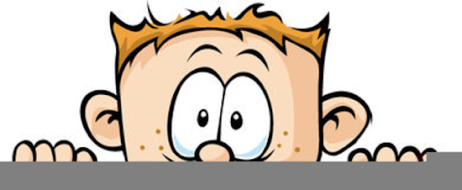 Peek at Our WeekParent Resources: Jesus as the Bread of Life is the focus for this week. See the back side of this page for the Bread in a Bag recipe.Standard FocusActivityHome Extension ActivityUses senses to observe and experience objects and environmentUses tools in scientific inquiryMake Bread in a Bag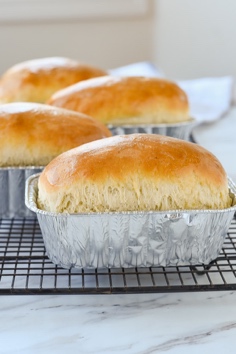 The recipe for our Bread in a Bag is on the back.  Have fun making it at home!Recognizes characteristics of self as an individualRecognizes the ways self is similar to and different from peers and othersTasting breads from different cultures: Jesus came to save all people.Talk about how Jesus and his disciples ate bread at the Last Supper.Next time you’re at the grocery store, try buying a different type of bread such as a French croissant, a Jewish Challah bread, Naan bread from India, or Pita bread for Greece.  Also, you could look up information about the country of origin for the bread.Notices a pattern with a missing object and completes the pattern by filling in the missing objectEaster Egg Patterns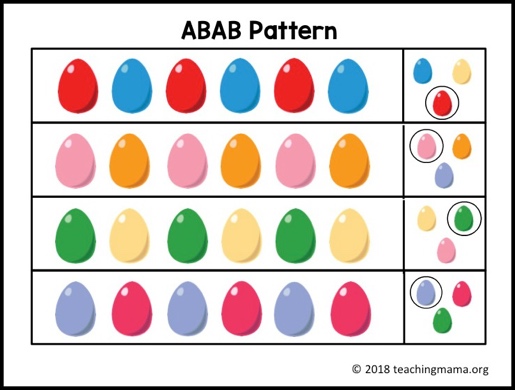 You can incorporate pattern making into everyday activities. For example: have your child help you put the silverware away by handing them a spoon, then a fork and a spoon and then a fork; put the fruit in the refrigerator by handing your child an apple and then an orange and then an apple and then an orange and so forth. 